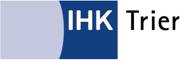 Zusatzvereinbarung zum Ausbildungsvertrag im Ausbildungsberuf Mediengestalter/ in Digital und PrintAusbildungsbetrieb:	     Auszubildende/r:		     Ansprechpartner für RückfragenName:      	Tel.:      Für die Berufsausbildung "Mediengestalter/-in Digital und Print" wird folgende Fachrichtung vereinbart:	Projektmanagement	Designkonzeption	Printmedien (*)	Digitalmedien (*)*) In den Fachrichtungen Print- und Digitalmedien ist eine Wahlqualifikation zu wählen. Für die Fachrichtungen Projektmanagement und Designkonzeption ist keine Auswahl möglich.     	________________________________Ort, Datum	Auszubildender_____________________________________	_________________________________Ausbildungsbetrieb	ggfs. Gesetzliche VertreterEine Wahlqualifikation muss ausgewählt werden (20 Wochen)PrintmedienDigitalmedienW1pProduzieren von Medienproduktenin konventionellen DruckverfahrenW2pProduzieren mit personalisiertenund variablen Daten im DigitaldruckW3pErstellen von ReinzeichnungenW1dProduzieren von interaktiven MedienMedienW2dProduzieren von audiovisuellen MedienW3dDatenbankgestütztes Produzieren von MedienW4Erstellen von Fotografien und VideosW5Erstellen von 3D-Grafiken und 3D-BewegtbildernW6Produzieren von crossmedialen Medien